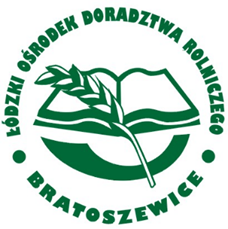 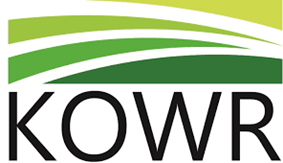 Konkurs  „Wiejski Serowar z  Łódzkiego” Materiał opracowany przez Łódzki Ośrodek Doradztwa Rolniczego z siedzibą w Bratoszewicach.                         REGULAMIN§ 1 Organizator konkursuNiniejszy regulamin określa zasady i warunki uczestnictwa w konkursie                „Wiejski Serowar z Łódzkiego” zwanego dalej „konkursem”, którego organizatorem jest Łódzki Ośrodek Doradztwa Rolniczego z siedzibą 
w Bratoszewicach, Oddział w Kościerzynie.  Treść niniejszego Regulaminu zostaje podana do publicznej wiadomości i będzie dostępna do czasu rozstrzygnięcia Konkursu:poprzez zamieszczenie na stronie internetowej Organizatora: www.lodr-bratoszewice.pl, w zakładce OLIMPIADY I KONKURSY, w siedzibie Oddziału ŁODR.Z Organizatorem skontaktować się można pod adresem: Łódzki Ośrodek Doradztwa Rolniczego z siedzibą w Bratoszewicach Oddział w Kościerzynie                               
Kościerzyn 78, 98-285 Wróblew, tel. tel.: 043 821 31 13, 821 31 14 fax: 043 821 30 11,         Oddział w Kościerzynie, Zespół Rozwoju Obszarów Wiejskich:        - organizacja merytoryczna, prace organizacyjne – Kamila Drobnik,              tel. 519 301 072, e-mail: k.drobnik@lodr-bratoszewice.pl,        Oddział w Kościerzynie,  Zespół Ekonomiki i Zarządzania Gospodarstwem Rolnym:        - zgłoszenia konkursowe – Edyta Borczyk, 
          tel. 797 187 071, e-mail: e.borczyk@lodr-bratoszewice.pl	Oddział w Kościerzynie,  Zespół Metodyki Doradztwa, Szkoleń i Wydawnictw:        - zgłoszenia konkursowe – Izabela Radziwon	tel. 519 301021, e-mail: i.radziwon@lodr-bratoszewice.pl	§ 2 Cel konkursuCelem konkursu jest:kultywowanie polskiego dziedzictwa kulturowego związanego z  produkcją serów, dbałość o poczucie tożsamości kulturowej, pielęgnowanie szacunku dla produkcji rodzimych wyrobów  w małych gospodarstwach rolnych jako Rolniczy Handel Detaliczny (RHD) lub Marginalna, Lokalna i Ograniczona (MLO) propagowanie spożycia pełnowartościowej żywności, wytworzonej z zastosowaniem tradycyjnych składników i metod. § 3 Przedmiot konkursuPrzedmiotem konkursu jest wykonanie pracy konkursowej (zwanej dalej pracą konkursową) tj. sera podpuszczkowego w kategorii ser świeży.Praca konkursowa może być wykonana w dowolnym rodzaju, w gramaturze mieszczącej się w przedziale 0,5 kg- 1,00 kg. Dopuszczalne jest dodanie do wyrobu sera różnych ziół i przypraw. Praca konkursowa nie może posiadać elementów niejadalnych lub niespełniających wymogów sanitarnych i niedopuszczonych do spożycia na terytorium UE.§ 4 Zasady zgłoszenia do udziału w konkursieUczestnikami konkursu mogą być rolnicy/producenci zarejestrowani 
w Inspektoracie Weterynarii jako Rolniczy Handel Detaliczny lub działalność Marginalna, Lokalna i Ograniczona (zwane dalej jako „RHD” lub „MLO”), które mają swoją siedzibę na terenie województwa łódzkiego; działający  na podstawie ustaw (z dnia 9 listopada 2018 r. o zmianie niektórych ustaw w celu ułatwienia sprzedaży żywności przez rolników do sklepów i restauracji oraz na podstawie Rozporządzenie Ministra  Rolnictwa i Rozwoju Wsi z dnia 21 marca 2016 r. w sprawie szczegółowych warunków uznania działalności marginalnej, lokalnej i ograniczonej),Warunkiem zakwalifikowania  do udziału w konkursie jest przekazanie do Organizatora pod  adresem  e.borczyk@lodr-bratoszewice.pl  w terminie do dnia 01.03.2021 do godz. 9.00, podpisanego formularza zgłoszeniowego,  którego wzór określa załącznik nr 1 do niniejszego Regulaminu, zawierającego niezbędne oświadczenia i zgody.Po zgłoszeniu udziału w konkursie na podstawie formularza zgłoszeniowego – każdy zgłoszony Uczestnik powinien dostarczyć swój produkt  w celu wykonania badania pod względem bezpieczeństwa żywności przez Instytut Biotechnologii Przemysłu Rolno-Spożywczego  w Łodzi, który wystawi sprawozdanie z przeprowadzonych badań.Koszty wykonania badania ponosi Organizator.Udział w konkursie jest ograniczony do 8 uczestników, którzy dokonają prawidłowego zgłoszenia na konkurs.Uczestnik, który przekaże organizatorowi formularz zgłoszeniowy staje się  Uczestnikiem konkursu pod warunkiem spełnienia wszystkich wymagań określonych w niniejszym regulaminie.Uczestnik zostanie poinformowany telefonicznie lub pocztą elektroniczną o zakwalifikowaniu do udziału w konkursie w celu wykonania pracy konkursowej.Osoba, której dotyczą dane, udziela Organizatorowi zgody na ich przetwarzanie poprzez akceptację zgody na ich przetwarzanie zawartej w treści oświadczeń pod Formularzem zgłoszeniowym.Przesłanie formularza zgłoszeniowego jest równoznaczne z wyrażeniem zgody na warunki uczestnictwa w Konkursie, określone w postanowieniach niniejszego regulaminu, z którymi Uczestnicy są zobowiązane się zapoznać.Każdy Uczestnik RHD lub MLO (które ma swoją siedzibę na terenie województwa łódzkiego) może dokonać jednego zgłoszenia. Koszty  dostarczenia i prezentacji pracy konkursowej ponosi Uczestnik zgłaszający pracę konkursową.Uczestnikami konkursu nie mogą być pracownicy, ani członkowie rodzin pracowników Organizatora. Konkurs przeprowadzony zostanie w dwóch etapach;I etap – Uczestnicy konkursu zobowiązani zostają na dostarczenie próbek swoich produktów do przeprowadzenia badania przez Instytut Biotechnologii Przemysłu Rolno-Spożywczego w ŁodziII etap- Uczestnicy konkursu zobowiązani zostają na dostarczenie produktów konkursowych w celu oceny przez Komisję KonkursowąW konkursie nie będą brały udziału:prace konkursowe przekazane bez wcześniejszego przesłania formularza zgłoszeniowego i przekazania formularza zgłoszenia pracy,prace konkursowe oznaczone w sposób niepozwalający na identyfikację  zgłaszającego pracę konkursową lub niespełniające wymagań określonych w niniejszym regulaminie,prace konkursowe przesłane po upływie terminu określonego w § 5.§ 5Przekazanie prac konkursowychZgłoszeni (na zasadach określonych w § 4) do udziału w konkursie Uczestnicy, w terminie do 01.03.2021r. do godz. 9.00 zobowiązani są do:dostarczenia w formie elektronicznej na adres e.borczyk@lodr-bratoszewice.pl co najmniej 4 zdjęć dokumentujących indywidualne wykonanie pracy konkursowej podając temat wiadomości: konkurs „Wiejski Serowar 
z Łódzkiego”, oraz nazwisko Uczestnika. dostarczenia do siedziby Organizatora próbek pracy konkursowej wraz z podpisanym indywidualnie formularzem zgłoszenia pracy, którego wzór stanowi załącznik nr 2 do niniejszego regulaminu zawierającego niezbędne oświadczenia i zgody w celu przeprowadzenia badania. dostarczenie do siedziby Organizatora pracy konkursowej wraz z podpisanym     indywidualnie formularzem zgłoszenia pracy, którego wzór stanowi załącznik      nr 2 do niniejszego regulaminu zawierającego niezbędne oświadczenia i zgody. § 6 Terminy dotyczące konkursu § 7Komisja konkursowaOrganizator:powołuje i odwołuje komisję konkursową, która składa się co najmniej z 5 osób,określa organizację oraz tryb pracy komisji konkursowej,sprawuje nadzór nad komisją konkursową w zakresie zgodności rozstrzygnięcia konkursu z regulaminem konkursu,zatwierdza rozstrzygnięcie konkursu, które jest ostateczne i nie przysługuje od niego odwołanie.Członkowie komisji konkursowej, przed przystąpieniem do oceny prac konkursowych, składają pisemne oświadczenie o braku wystąpienia okoliczności prawnych lub faktycznych, które mogłyby budzić uzasadnione wątpliwości co do ich bezstronności. W przypadku ujawnienia takich okoliczności w toku oceny prac konkursowych członek komisji konkursowej zobowiązany jest do wyłączenia się z dalszego udziału w pracach komisji konkursowej. Pracami komisji konkursowej kieruje Przewodniczący. Obrady komisji konkursowej są tajne i odbywają się w obecności wszystkich członków Komisji Konkursowej.Komisja konkursowa wybiera 3 najlepsze Prace konkursowe na podstawie kryteriów określonych w § 8 oraz może przyznać dodatkowe wyróżnienia.Komisja konkursowa jest niezależna w ocenie i wyborze najlepszych prac konkursowych. Przed rozstrzygnięciem konkursu i wyłonieniem jego laureatów członkowie komisji konkursowej nie zapoznają się z danymi i informacjami dotyczącymi autorów prac konkursowych.Komisja konkursowa przygotowuje uzasadnienie rozstrzygnięcia Konkursu w formie protokołu podpisanego przez wszystkich jej członków.Amatorski i indywidualny charakter wykonania prac konkursowych weryfikowany będzie przez członków komisji na podstawie zdjęć przekazanych przez RHD lub MLO, które zgłosiły prace konkursowe do konkursu.§ 8Kryteria oceny prac konkursowychOcena zgłoszonych prac konkursowych dokonana będzie przez Komisję Konkursową z uwzględnieniem następujących kryteriów:wygląd i cechy zewnętrzne od 0 do 5 punktówwygląd i cechy na przekroju od 0 do 5 punktówsmak od 0 do 5 punktówzapach od 0 do 5 punktówKażda z prac konkursowych może otrzymać maksymalnie 20 punktów. W przypadku uzyskania przez prace konkursowe jednakowej oceny, ustalenie lokaty odbędzie się w drodze głosowania członków komisji konkursowej poprzedzonego dyskusją, a w razie równej liczby głosów rozstrzygający głos należy do przewodniczącego komisji.§ 9NagrodyNagrodami w konkursie są nagrody rzeczowe ufundowane przez Organizatora oraz Krajowy Ośrodek Wsparcia Rolnictwa.Laureaci konkursu zostaną nagrodzeni jedną z przewidzianych nagród.Nagrodzone zostaną trzy najwyżej ocenione prace. Organizator przewiduje również przyznanie trzech równorzędnych wyróżnień. Laureatom nie przysługuje możliwość przeniesienia prawa do uzyskania nagrody na osoby trzecie. Dowodem wydania nagrody będzie potwierdzenie jej odbioru w formie protokołu lub potwierdzenie odbioru przesyłki.Nagrody nie można zamienić na inną nagrodę, ani na ekwiwalent pieniężny. Organizator/Fundator nagrody nie ponosi odpowiedzialności z tytułu rękojmi za wady nagrody ani nie udziela gwarancji jakości. Wszelkie reklamacje dotyczące ewentualnych wad nagrody należy zgłaszać do jej producenta lub sprzedawcy. Organizator przekaże nagrodzonemu uczestnikowi dokumenty, umożliwiające dochodzenie roszczeń z tytułu rękojmi za wady lub gwarancji, jakości od sprzedawcy lub producenta nagrody. Laureaci konkursu są zwolnieni z zapłaty podatku dochodowego od nagrody, gdyż jednostkowa wartość nagród nie przekracza 2000,00 zł (art. 21 ust. 1 pkt 68 ustawy z dnia 26 lipca 1991 o podatku dochodowym od osób fizycznych (Dz. U. z 2020 poz. 179, z późn. zm.)§ 10Zasady wykluczania i unieważnienia konkursuUczestnicy niespełniający warunków regulaminu lub naruszający  jego postanowienia podlegają wykluczeniu z udziału w konkursie. Organizator na wniosek komisji Konkursowej ma prawo unieważnienia Konkursu 
w każdym czasie z następujących przyczyn:nie przesłano prac konkursowych,Konkurs nie został rozstrzygnięty przez komisję konkursową, niezależnie od przyczyn,zgłoszone prace konkursowe są obarczone wadą, która nie pozwala na wybór najlepszej pracy konkursowej zgodnie z regulaminem i przepisami prawa.Organizatorowi przysługuje również uprawnienie do unieważnienia Konkursu 
w każdym czasie, bez podania przyczyny.§ 11Ogłoszenie wyników i wydanie nagródWyniki konkursu zostaną podane do publicznej wiadomości w terminie do 17.03.2021r. na stronie internetowej Organizatora www.lodr-bratoszewice.pl     Laureaci konkursu zostaną powiadomieni przez Organizatora o przyznaniu nagród telefonicznie lub pocztą elektroniczną pod numerem/ adresem e-mail podanym
 w Formularzu zgłoszeniowymZe względu na wprowadzenie szczególnych rozwiązań związanych z zapobieganiem, przeciwdziałaniem i zwalczaniem COVID – 19, innych chorób zakaźnych oraz wywoływanych nimi sytuacji kryzysowych, wręczenie nagród odbędzie się w siedzibie Organizatora przy zachowaniu obowiązującego reżimu sanitarnego. § 12Administrowanie danymi osobowymiAdministratorem, czyli podmiotem decydującym o celach i środkach przetwarzania danych pozyskanych w związku z organizacją Konkursu jest Organizator, który przetwarza dane osobowe zgodnie z Rozporządzeniem Parlamentu Europejskiego                 i Rady (UE) 2016/679 z dnia 27 kwietnia 2016 r. w sprawie ochrony osób fizycznych w związku z przetwarzaniem danych osobowych i w sprawie swobodnego przepływu takich danych oraz uchylenia dyrektywy 95/46/WE (ogólnego rozporządzenia                      o ochronie danych).§ 13 Prawa autorskieOsoba prowadząca działalność w ramach RHD lub MLO działając we własnym imieniu zobowiązana jest do złożenia oświadczenia, że zgłoszona praca konkursowa jest wynikiem indywidualnej pracy  oraz że przysługuje mu do niej pełnia autorskich praw majątkowych, wolnych od wad prawnych, obciążeń lub roszczeń osób trzecich, 
w szczególności wynikających z przepisów dotyczących ochrony własności intelektualnej. Z tytułu złożonego powyżej oświadczenia rolnicy prowadzący działalność RHD lub MLO przyjmują na siebie pełną odpowiedzialność.Producenci  wyrażają zgodę na rozpowszechnienie przez Organizatora wykonanych przez Organizatora zdjęć zgłoszonej pracy konkursowej w dowolnej formie i bez ograniczeń czasowych, w celach promocyjno-informacyjnych oraz dokumentujących działalność Organizatora. W przypadku wystąpienia wobec Organizatora przez osoby trzecie z roszczeniami 
z tytułu naruszenia praw autorskich, praw własności intelektualnej lub dóbr osobistych osób trzecich związanych z korzystaniem z Pracy konkursowej, rolnicy prowadzący działalność w ramach RHD lub MLO zgłaszając prace konkursową zobowiązani będą do pokrycia kosztów i uiści odszkodowanie związane 
z roszczeniami takich osób.§ 14 Postanowienia końcoweOrganizator przechowuje dokumentację konkursu przez okres 5 lat od dnia rozstrzygnięcia Konkursu w sposób gwarantujący jej bezpieczeństwo.Postanowienia Regulaminu stanowią podstawę do przeprowadzenia konkursu, a ich interpretacja należy do komisji konkursowej.Organizator nie ponosi odpowiedzialności za zgłoszenia, które nie dotarły do niego z przyczyn od niego niezależnych.Organizator nie ponosi odpowiedzialności za zgłoszenia/prace konkursowe utracone, uszkodzone, niewłaściwie zaadresowane lub złożone po upływie określonego terminu. Regulamin jest jedynym dokumentem określającym zasady udziału w konkursie.Organizator konkursu nie ponosi odpowiedzialności za podanie w formularzu nieprawdziwych lub niepełnych danych przez Uczestników konkursu. W trakcie trwania konkursu Organizator zastrzega sobie możliwość zmiany zapisów w treści regulaminu oraz jego załączniku w każdym czasie, jeżeli nie wpłynie to na pogorszenie warunków uczestnictwa w konkursie.W sprawach nieuregulowanych w regulaminie mają zastosowanie przepisy Kodeksu cywilnego i ustawa o prawie autorskim i prawach pokrewnych i inne powszechnie obowiązujące przepisy prawa.Integralną część regulaminu stanowią załączniki:Załącznik nr 1 do regulaminu konkursu - Formularz zgłoszeniowy,Załącznik nr 2 do regulaminu konkursu - Formularz zgłoszenia Pracy konkursowej.od 22.02.2021 r. Opublikowanie informacji dotyczących  konkursu „Wiejski Serowar z Łódzkiego”, w tym Regulaminu 
i wzorów Formularzy. 01.03.2021 r.do godz. 9.00Zgłoszenie do udziału w konkursie – przesłanie formularzy zgłoszeniowych. do 02.03.2021do godz. 9.00dostarczenie próbek prac konkursowych  
gramaturze 0,2 kg do Powiatowych Zespołów Doradztwa Rolniczego lub bezpośrednio do Oddziału w Kościerzynie w celu przeprowadzenia badania przez Instytut  pod kątem bezpieczeństwa produktu, 08.03.2021 r. do godz. 9.00 dostarczenia w formie elektronicznej na adres e.borczyk@lodr-bratoszewice.pl 4 zdjęć dokumentujących indywidualne wykonanie przez RHD, MOL pracy konkursowej podając temat wiadomości: konkurs „Wiejski Serowar 
z Łódzkiego”,dostarczenie prac konkursowych do Powiatowych Zespołów Doradztwa Rolniczego lub bezpośrednio do Oddziału w Kościerzynie wraz z formularzem  zgłoszeniowym09.03.2021 r. Rozstrzygnięcie konkursu. 16.03.2021Ogłoszenie Laureatów konkursu.